ПЕРЕЛІК ТЕСТОВИХ ЗАВДАНЬ (для порталу)для складання заліку з навчальної дисципліни “Обладнання, технологія та автоматизація дискретного виробництва” (Ч.І)за спеціальністю 151 “Автоматизація та комп’ютерно-інтегровані технології”освітнього рівня “бакалавр”2020/2021 н.р., ІІ (весняно-літній) семестр, гр. АТ-27 (ІІІ курс), АТК-30 (ІІ курс)ПЕРЕЛІК ТЕСТОВИХ ЗАВДАНЬ (для порталу)для складання заліку з навчальної дисципліни “Обладнання, технологія та автоматизація дискретного виробництва” (Ч.І)за спеціальністю 151 “Автоматизація та комп’ютерно-інтегровані технології”освітнього рівня “бакалавр”2020/2021 н.р., ІІ (весняно-літній) семестр, гр. АТ-27 (ІІІ курс), АТК-30 (ІІ курс)ПЕРЕЛІК ТЕСТОВИХ ЗАВДАНЬ (для порталу)для складання заліку з навчальної дисципліни “Обладнання, технологія та автоматизація дискретного виробництва” (Ч.І)за спеціальністю 151 “Автоматизація та комп’ютерно-інтегровані технології”освітнього рівня “бакалавр”2020/2021 н.р., ІІ (весняно-літній) семестр, гр. АТ-27 (ІІІ курс), АТК-30 (ІІ курс)№з/пТестове завданняТестове завданняТестове завдання12221.Вказати знаменник ряду  частот обертання кінцевої ланки технологічного обладнання (шпинделя металорізального верстата), для якого відносна похибка частоти обертання шпинделя не повинна перевищувати 4,1%:Вказати знаменник ряду  частот обертання кінцевої ланки технологічного обладнання (шпинделя металорізального верстата), для якого відносна похибка частоти обертання шпинделя не повинна перевищувати 4,1%:Вказати знаменник ряду  частот обертання кінцевої ланки технологічного обладнання (шпинделя металорізального верстата), для якого відносна похибка частоти обертання шпинделя не повинна перевищувати 4,1%:2.Вказати знаменник ряду  частот обертання кінцевої ланки технологічного обладнання (шпинделя металорізального верстата), для якого відносна похибка частоти обертання шпинделя не повинна перевищувати 1,2%:Вказати знаменник ряду  частот обертання кінцевої ланки технологічного обладнання (шпинделя металорізального верстата), для якого відносна похибка частоти обертання шпинделя не повинна перевищувати 1,2%:Вказати знаменник ряду  частот обертання кінцевої ланки технологічного обладнання (шпинделя металорізального верстата), для якого відносна похибка частоти обертання шпинделя не повинна перевищувати 1,2%:3.Вказати знаменник ряду  частот обертання кінцевої ланки технологічного обладнання (шпинделя металорізального верстата), для якого відносна похибка частоти обертання шпинделя не повинна перевищувати 5,8%:Вказати знаменник ряду  частот обертання кінцевої ланки технологічного обладнання (шпинделя металорізального верстата), для якого відносна похибка частоти обертання шпинделя не повинна перевищувати 5,8%:Вказати знаменник ряду  частот обертання кінцевої ланки технологічного обладнання (шпинделя металорізального верстата), для якого відносна похибка частоти обертання шпинделя не повинна перевищувати 5,8%:4.Вказати знаменник ряду  частот обертання кінцевої ланки технологічного обладнання (шпинделя металорізального верстата), для якого відносна похибка частоти обертання шпинделя не повинна перевищувати 7,8%:Вказати знаменник ряду  частот обертання кінцевої ланки технологічного обладнання (шпинделя металорізального верстата), для якого відносна похибка частоти обертання шпинделя не повинна перевищувати 7,8%:Вказати знаменник ряду  частот обертання кінцевої ланки технологічного обладнання (шпинделя металорізального верстата), для якого відносна похибка частоти обертання шпинделя не повинна перевищувати 7,8%:5.Який із наступних виразів є невірним з врахуванням дискретної зміни частоти обертання робочого органу:Який із наступних виразів є невірним з врахуванням дискретної зміни частоти обертання робочого органу:Який із наступних виразів є невірним з врахуванням дискретної зміни частоти обертання робочого органу:6.Діапазон регулювання частот обертання шпинделя металорізальних верстатів з ЧПУ це:Діапазон регулювання частот обертання шпинделя металорізальних верстатів з ЧПУ це:Діапазон регулювання частот обертання шпинделя металорізальних верстатів з ЧПУ це:7.Визначити умови зчіплюваності двопарної 4-риколісної гітари зубчастих коліс як елемента налагодження кінематичних ланцюгів технологічного обладнання:Визначити умови зчіплюваності двопарної 4-риколісної гітари зубчастих коліс як елемента налагодження кінематичних ланцюгів технологічного обладнання:Визначити умови зчіплюваності двопарної 4-риколісної гітари зубчастих коліс як елемента налагодження кінематичних ланцюгів технологічного обладнання:8.Визначити умови зчіплюваності однопарної двоколісної гітари зубчастих коліс як елемента налагодження кінематичних ланцюгів технологічного обладнання:Визначити умови зчіплюваності однопарної двоколісної гітари зубчастих коліс як елемента налагодження кінематичних ланцюгів технологічного обладнання:Визначити умови зчіплюваності однопарної двоколісної гітари зубчастих коліс як елемента налагодження кінематичних ланцюгів технологічного обладнання:9.Вказати умови зчіплюваності зубчастих коліс в однопарній гітарі:Вказати умови зчіплюваності зубчастих коліс в однопарній гітарі:Вказати умови зчіплюваності зубчастих коліс в однопарній гітарі:10.Яке з наведених нижче співвідношень зубчастих коліс є таким, що можуть бути використаним для повноцінної заміни змінних зубчастих коліс згідно кінематичної схеми:Яке з наведених нижче співвідношень зубчастих коліс є таким, що можуть бути використаним для повноцінної заміни змінних зубчастих коліс згідно кінематичної схеми:Яке з наведених нижче співвідношень зубчастих коліс є таким, що можуть бути використаним для повноцінної заміни змінних зубчастих коліс згідно кінематичної схеми:11.Рівняння кінематичного балансу відтворює (повна відповідь):Рівняння кінематичного балансу відтворює (повна відповідь):Рівняння кінематичного балансу відтворює (повна відповідь):12.Структурна формула коробки швидкостей характеризує:Структурна формула коробки швидкостей характеризує:Структурна формула коробки швидкостей характеризує:13.Яка з наведених структурних формул 12-тишвидкісної помножувальної структури є правильною з врахуванням того, що перша група передач є основною: Яка з наведених структурних формул 12-тишвидкісної помножувальної структури є правильною з врахуванням того, що перша група передач є основною: Яка з наведених структурних формул 12-тишвидкісної помножувальної структури є правильною з врахуванням того, що перша група передач є основною: 14.Яка із наведених структурних формул кількості швидкостей є вірною:Яка із наведених структурних формул кількості швидкостей є вірною:Яка із наведених структурних формул кількості швидкостей є вірною:15.Яка із наведених структурних формул кількості швидкостей є вірною:Яка із наведених структурних формул кількості швидкостей є вірною:Яка із наведених структурних формул кількості швидкостей є вірною:16.Яка із наведених структурних формул кількості швидкостей є вірною:Яка із наведених структурних формул кількості швидкостей є вірною:Яка із наведених структурних формул кількості швидкостей є вірною:17.Який із виразів структурної формули помножувальної кінематичної структури є вірним для тривальної системи:Який із виразів структурної формули помножувальної кінематичної структури є вірним для тривальної системи:Який із виразів структурної формули помножувальної кінематичної структури є вірним для тривальної системи:18.Для якої помножувальної структури зображена наступна структурна сітка:Для якої помножувальної структури зображена наступна структурна сітка:Для якої помножувальної структури зображена наступна структурна сітка:19.Для якої помножувальної структури зображена наступна структурна сітка:Для якої помножувальної структури зображена наступна структурна сітка:Для якої помножувальної структури зображена наступна структурна сітка:20.Вказати правильну структурну формулу для даної структурої сітки: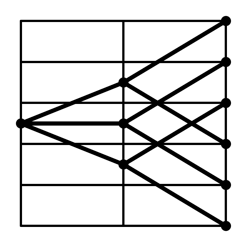 Вказати правильну структурну формулу для даної структурої сітки:Вказати правильну структурну формулу для даної структурої сітки:21.Вказати правильну структурну формулу для даної структурної сітки: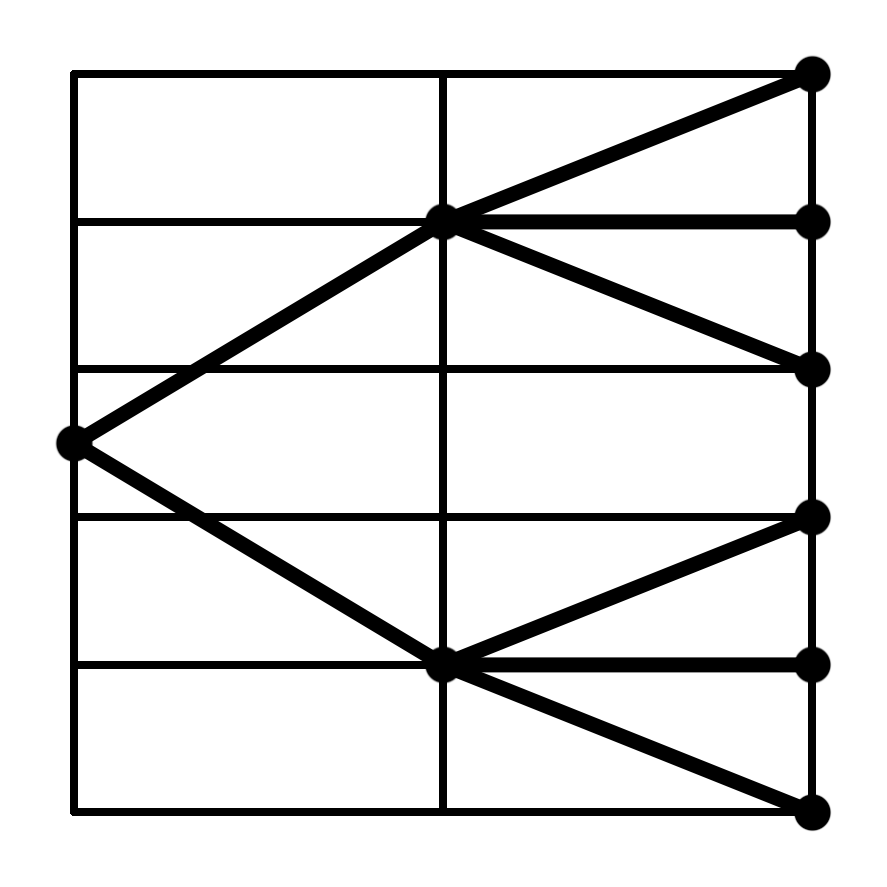 Вказати правильну структурну формулу для даної структурної сітки:Вказати правильну структурну формулу для даної структурної сітки:22.Яка із вказаних структурних сіток для тривальної помножувальної структури описується структурною формулою z=23∙31: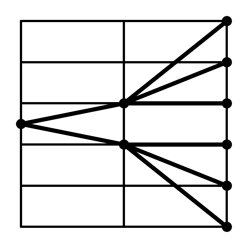 а)б)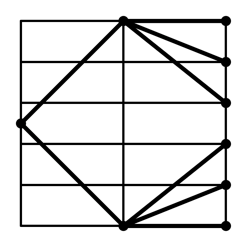 в)г)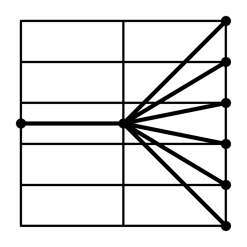 д)Яка із вказаних структурних сіток для тривальної помножувальної структури описується структурною формулою z=23∙31:а)б)в)г)д)Яка із вказаних структурних сіток для тривальної помножувальної структури описується структурною формулою z=23∙31:а)б)в)г)д)23.До якої групи передач відноситься значення  на графіку частот обертання: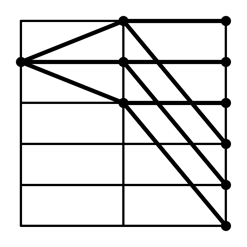 До якої групи передач відноситься значення  на графіку частот обертання:До якої групи передач відноситься значення  на графіку частот обертання:24.Який з наведенних нижче виразів є правильним для приводів з головним зворотньо-постувальним рухом:Який з наведенних нижче виразів є правильним для приводів з головним зворотньо-постувальним рухом:Який з наведенних нижче виразів є правильним для приводів з головним зворотньо-постувальним рухом:25.Який з виразів є правильним визначає кількість конструктивних варіантів кінематичної структури:Який з виразів є правильним визначає кількість конструктивних варіантів кінематичної структури:Який з виразів є правильним визначає кількість конструктивних варіантів кінематичної структури:26.Який з виразів визначає загальну кількість можливих варіантівдля звичайної помножувальної кінематичної структури:Який з виразів визначає загальну кількість можливих варіантівдля звичайної помножувальної кінематичної структури:Який з виразів визначає загальну кількість можливих варіантівдля звичайної помножувальної кінематичної структури:27.Який з виразів визначає кількість кінематичних варіантів помножувальнох кінематичної структури:Який з виразів визначає кількість кінематичних варіантів помножувальнох кінематичної структури:Який з виразів визначає кількість кінематичних варіантів помножувальнох кінематичної структури:28.Яке з наведених нижче співвідношень зубчастих коліс є таким, що може бути використане як орган налагодження гітари зубчатих коліс згідно кінематичної схеми:Яке з наведених нижче співвідношень зубчастих коліс є таким, що може бути використане як орган налагодження гітари зубчатих коліс згідно кінематичної схеми:Яке з наведених нижче співвідношень зубчастих коліс є таким, що може бути використане як орган налагодження гітари зубчатих коліс згідно кінематичної схеми:29.Вказати правильну характеристику 3-ої групи передач  :Вказати правильну характеристику 3-ої групи передач  :Вказати правильну характеристику 3-ої групи передач  :30Вказати правильну характеристику 3-ої групи передач  :Вказати правильну характеристику 3-ої групи передач  :Вказати правильну характеристику 3-ої групи передач  :31.Передатне відношення любого механізму або механічної передачі, що використовуються в автоматичному виробничому обладнанні, це:Передатне відношення любого механізму або механічної передачі, що використовуються в автоматичному виробничому обладнанні, це:Передатне відношення любого механізму або механічної передачі, що використовуються в автоматичному виробничому обладнанні, це:32.Рівняння кінематичного балансу частоти обертання вихідної ланки автоматичного виробничого обладнання:Рівняння кінематичного балансу частоти обертання вихідної ланки автоматичного виробничого обладнання:Рівняння кінематичного балансу частоти обертання вихідної ланки автоматичного виробничого обладнання:33.Діапазон регулювання частот обертання шпинделя металорізальних верстатів з ЧПУ це:Діапазон регулювання частот обертання шпинделя металорізальних верстатів з ЧПУ це:Діапазон регулювання частот обертання шпинделя металорізальних верстатів з ЧПУ це:34.Інтервал регулювання частот обертання шпинделя металорізальних верстатів з ЧПУ як представників автоматичного виробничого обладнання це:Інтервал регулювання частот обертання шпинделя металорізальних верстатів з ЧПУ як представників автоматичного виробничого обладнання це:Інтервал регулювання частот обертання шпинделя металорізальних верстатів з ЧПУ як представників автоматичного виробничого обладнання це:35.Загальне рівняння кінематичного балансу щодо налагодження частот обертання, наприклад, шпинделя металорізального верстата, це вираз:Загальне рівняння кінематичного балансу щодо налагодження частот обертання, наприклад, шпинделя металорізального верстата, це вираз:Загальне рівняння кінематичного балансу щодо налагодження частот обертання, наприклад, шпинделя металорізального верстата, це вираз:36.Структурна схема технологічного обладнання дозволяє:Структурна схема технологічного обладнання дозволяє:Структурна схема технологічного обладнання дозволяє:37.Кінематична схема технологічного обладнання дозволяє:Кінематична схема технологічного обладнання дозволяє:Кінематична схема технологічного обладнання дозволяє:38.За кінематичною схемою приводу головного руху абстрактного металорізального верстата (див. рис. нижче) розрахувати максимальну частоту обертання шпинделя. Це частота, хв-1:Д1=160мм, Д2=250мм;z1=48; z2=48;z3=26; z4=70;z5=55; z6=55;z7=25; z8=75;nmin=1000 хв-1;nmax=3500 хв-1.За кінематичною схемою приводу головного руху абстрактного металорізального верстата (див. рис. нижче) розрахувати максимальну частоту обертання шпинделя. Це частота, хв-1:Д1=160мм, Д2=250мм;z1=48; z2=48;z3=26; z4=70;z5=55; z6=55;z7=25; z8=75;nmin=1000 хв-1;nmax=3500 хв-1.За кінематичною схемою приводу головного руху абстрактного металорізального верстата (див. рис. нижче) розрахувати максимальну частоту обертання шпинделя. Це частота, хв-1:Д1=160мм, Д2=250мм;z1=48; z2=48;z3=26; z4=70;z5=55; z6=55;z7=25; z8=75;nmin=1000 хв-1;nmax=3500 хв-1.39.За кінематичною схемою приводу головного руху абстрактного металорізального верстата (див. рис. нижче) розрахувати мінімальну частоту обертання шпинделя. Це частота, хв-1:Д1=160 мм, Д2=250 мм,z1=48; z2=48;z3=26; z4=70;z5=55; z6=55;z7=25; z8=75;nmin=1000 хв-1;nmax=3500 хв-1За кінематичною схемою приводу головного руху абстрактного металорізального верстата (див. рис. нижче) розрахувати мінімальну частоту обертання шпинделя. Це частота, хв-1:Д1=160 мм, Д2=250 мм,z1=48; z2=48;z3=26; z4=70;z5=55; z6=55;z7=25; z8=75;nmin=1000 хв-1;nmax=3500 хв-1За кінематичною схемою приводу головного руху абстрактного металорізального верстата (див. рис. нижче) розрахувати мінімальну частоту обертання шпинделя. Це частота, хв-1:Д1=160 мм, Д2=250 мм,z1=48; z2=48;z3=26; z4=70;z5=55; z6=55;z7=25; z8=75;nmin=1000 хв-1;nmax=3500 хв-140.За кінематичною схемою абстрактного металорізального верстата (див. рис. нижче) розрахувати найбільшу частоту обертання шпинделя при найменшій швидкості частоти обертання ротора електродвигуна. Це частота, хв-1:Д1=160 мм; Д2=250 мм;z1=48; z2=48;z3=26; z4=70;z5=55; z6=55;z7=25; z8=75;nmin=1000 хв-1;nmax=3500 хв-1За кінематичною схемою абстрактного металорізального верстата (див. рис. нижче) розрахувати найбільшу частоту обертання шпинделя при найменшій швидкості частоти обертання ротора електродвигуна. Це частота, хв-1:Д1=160 мм; Д2=250 мм;z1=48; z2=48;z3=26; z4=70;z5=55; z6=55;z7=25; z8=75;nmin=1000 хв-1;nmax=3500 хв-1За кінематичною схемою абстрактного металорізального верстата (див. рис. нижче) розрахувати найбільшу частоту обертання шпинделя при найменшій швидкості частоти обертання ротора електродвигуна. Це частота, хв-1:Д1=160 мм; Д2=250 мм;z1=48; z2=48;z3=26; z4=70;z5=55; z6=55;z7=25; z8=75;nmin=1000 хв-1;nmax=3500 хв-141.Яка середина інтервалу обертання вала ІІ за умови nдв=2000 хв-1 (з точністю до цілих):Д1=160 мм; Д2=250 мм;z1=48; z2=48;z3=26; z4=70;z5=55; z6=55;z7=25; z8=75;nmin=1000 хв-1;nmax=3500 хв-1.Яка середина інтервалу обертання вала ІІ за умови nдв=2000 хв-1 (з точністю до цілих):Д1=160 мм; Д2=250 мм;z1=48; z2=48;z3=26; z4=70;z5=55; z6=55;z7=25; z8=75;nmin=1000 хв-1;nmax=3500 хв-1.Яка середина інтервалу обертання вала ІІ за умови nдв=2000 хв-1 (з точністю до цілих):Д1=160 мм; Д2=250 мм;z1=48; z2=48;z3=26; z4=70;z5=55; z6=55;z7=25; z8=75;nmin=1000 хв-1;nmax=3500 хв-1.42.Яка середина інтервалу обертання вала ІІ за умови nдв=1000 хв-1:Д1=160 мм; Д2=250 мм;z1=48; z2=48;z3=26; z4=70;z5=55; z6=55;z7=25; z8=75;nmin=1000 хв-1;nmax=3500 хв-1Яка середина інтервалу обертання вала ІІ за умови nдв=1000 хв-1:Д1=160 мм; Д2=250 мм;z1=48; z2=48;z3=26; z4=70;z5=55; z6=55;z7=25; z8=75;nmin=1000 хв-1;nmax=3500 хв-1Яка середина інтервалу обертання вала ІІ за умови nдв=1000 хв-1:Д1=160 мм; Д2=250 мм;z1=48; z2=48;z3=26; z4=70;z5=55; z6=55;z7=25; z8=75;nmin=1000 хв-1;nmax=3500 хв-143.За кінематичною схемою токарно-револьверного верстата з ЧПУ мод. 1В340Ф30 (див. рис. нижче) максимальну частоту обертання шпинделя забезпечують включення електромагнітних муфт:За кінематичною схемою токарно-револьверного верстата з ЧПУ мод. 1В340Ф30 (див. рис. нижче) максимальну частоту обертання шпинделя забезпечують включення електромагнітних муфт:За кінематичною схемою токарно-револьверного верстата з ЧПУ мод. 1В340Ф30 (див. рис. нижче) максимальну частоту обертання шпинделя забезпечують включення електромагнітних муфт:44.За кінематичною схемою токарно-револьверного верстата з ЧПУ мод. 1В340Ф30 (див. рис. нижче) визначити мінімальну частоту обертання шпинделя, що забезпечують включення електромагнітних муфт при nдв=980 об/хв:За кінематичною схемою токарно-револьверного верстата з ЧПУ мод. 1В340Ф30 (див. рис. нижче) визначити мінімальну частоту обертання шпинделя, що забезпечують включення електромагнітних муфт при nдв=980 об/хв:За кінематичною схемою токарно-револьверного верстата з ЧПУ мод. 1В340Ф30 (див. рис. нижче) визначити мінімальну частоту обертання шпинделя, що забезпечують включення електромагнітних муфт при nдв=980 об/хв:45.Яке з нижче названого технологічного обладнання має перепрограмований пристрій програмного управління для виконання у виробничому процесі рухівних та керуючих функцій:Яке з нижче названого технологічного обладнання має перепрограмований пристрій програмного управління для виконання у виробничому процесі рухівних та керуючих функцій:Яке з нижче названого технологічного обладнання має перепрограмований пристрій програмного управління для виконання у виробничому процесі рухівних та керуючих функцій:46.Яка з наведених нижче формул щодо визначення вантажопід’ємності М промислового робота є такою, що рекомендована до використання:Яка з наведених нижче формул щодо визначення вантажопід’ємності М промислового робота є такою, що рекомендована до використання:Яка з наведених нижче формул щодо визначення вантажопід’ємності М промислового робота є такою, що рекомендована до використання:47.За наведеним формалізованим описом абстрактного промислового робота визначити його кінематичну структуру, що відповідає наступному формалізованому опису:За наведеним формалізованим описом абстрактного промислового робота визначити його кінематичну структуру, що відповідає наступному формалізованому опису:За наведеним формалізованим описом абстрактного промислового робота визначити його кінематичну структуру, що відповідає наступному формалізованому опису:48.За наведеною на схемі кінематичною структурою промислового робота вибрати відповідний формалізований опис:За наведеною на схемі кінематичною структурою промислового робота вибрати відповідний формалізований опис:За наведеною на схемі кінематичною структурою промислового робота вибрати відповідний формалізований опис:49.В якій послідовності зображені оператори координатних напрямків (), що використовуються для формалізованого опису ПР за наступним рисунком:В якій послідовності зображені оператори координатних напрямків (), що використовуються для формалізованого опису ПР за наступним рисунком:В якій послідовності зображені оператори координатних напрямків (), що використовуються для формалізованого опису ПР за наступним рисунком:50.В якій послідовності зображені оператори координатних напрямків (), що використовуються для формалізованого опису ПР за наступним рисунком:В якій послідовності зображені оператори координатних напрямків (), що використовуються для формалізованого опису ПР за наступним рисунком:В якій послідовності зображені оператори координатних напрямків (), що використовуються для формалізованого опису ПР за наступним рисунком: